1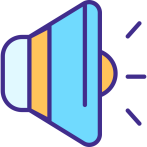 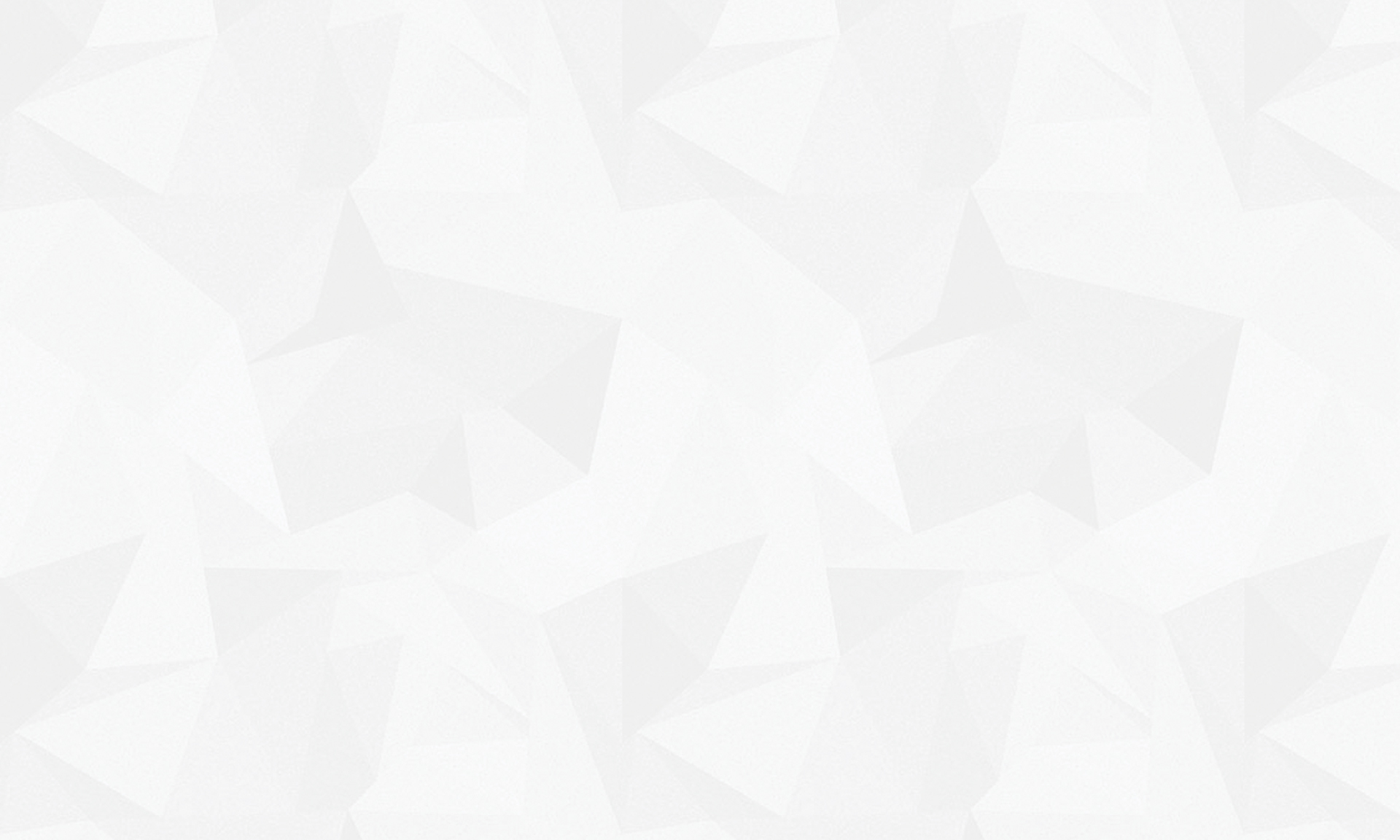 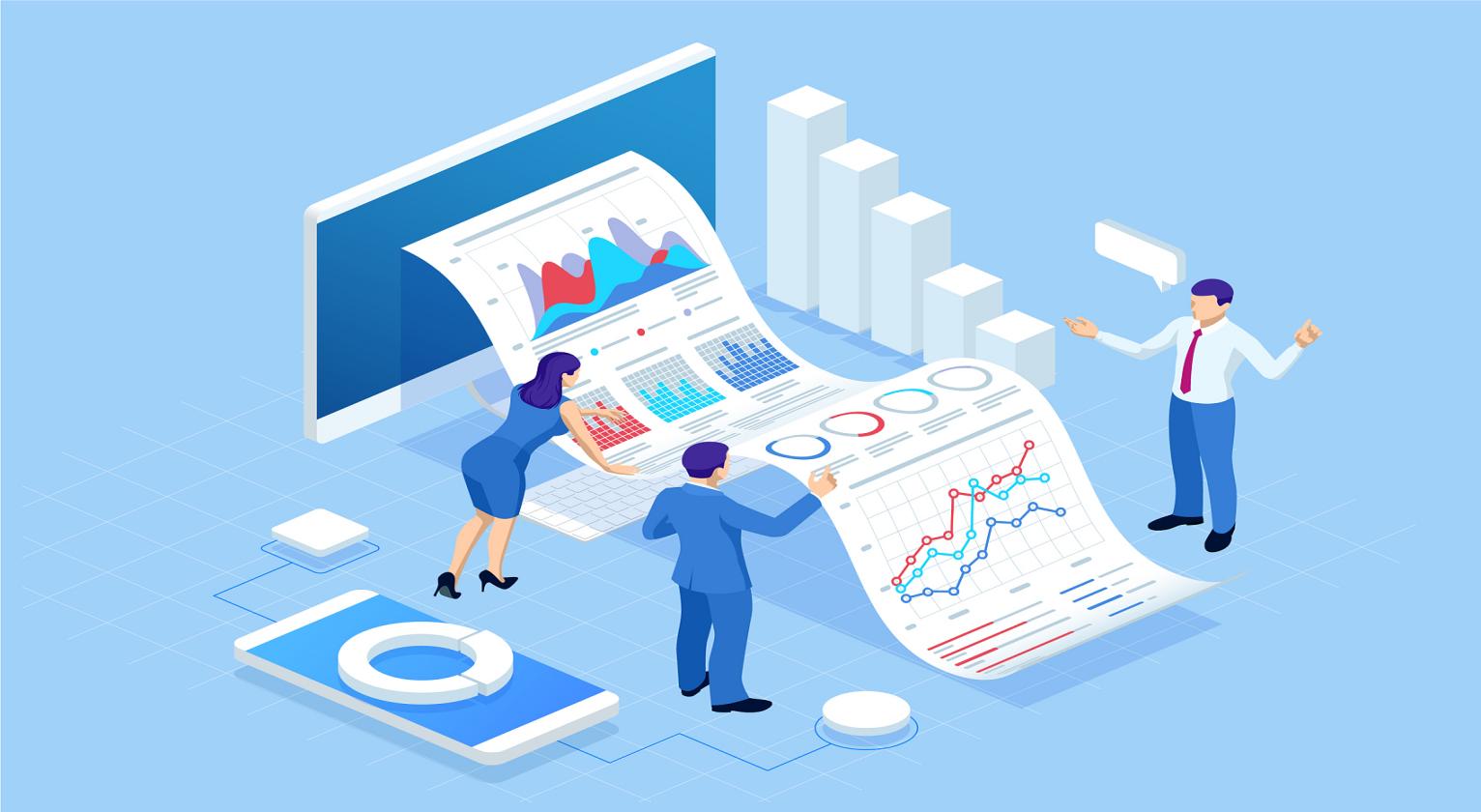 2022年度部门决算公开文本成安县融媒体中心二〇二三年八月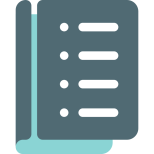 目    录第一部分   部门概况一、部门职责二、机构设置第二部分   2022年度部门决算报表一、收入支出决算总表二、收入决算表三、支出决算表四、财政拨款收入支出决算总表五、一般公共预算财政拨款支出决算表六、一般公共预算财政拨款基本支出决算明细表七、政府性基金预算财政拨款收入支出决算表八、国有资本经营预算财政拨款支出决算表九、财政拨款“三公”经费支出决算表第三部分   2022年度部门决算情况说明一、收入支出决算总体情况说明二、收入决算情况说明三、支出决算情况说明四、财政拨款收入支出决算总体情况说明五、财政拨款“三公” 经费支出决算情况说明六、机关运行经费支出说明七、政府采购支出说明八、国有资产占用情况说明九、预算绩效情况说明十、其他需要说明的情况第四部分  名词解释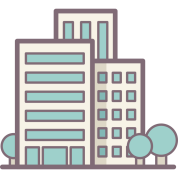  第一部分  部门概况一、部门职责（一）全面贯彻国家、省、市、县在融媒体中心工作的路线方针政策和国家的法律法规，把握好舆论导向。全面贯彻国家、省、市、县在融媒体中心工作的路线方针政策和国家的法律法规，把握好舆论导向。深入开展干部作风建设，充分发挥舆论喉舌优势,体现中国先进文化前进方向,满足人民群众不断增长的精神业余文化需求，促进全民放思想道德素质和科学文化素质的不断提高，紧紧围绕县委、县政府工作适时开展宣传战役，打好主动仗，不断改进宣传形势，拓展宣传内容，提高宣传质量，增强制作能力，增加播出时段，为全县对外开放，经济建设，社会稳定，计划生育等工作营造良好氛围。　　（二）组织和指导全县广播电视宣传及节目制作，组织审查在广播电视播出的电影、电视剧及其它节目的内容和质量，监督管理全县广播电视节目播出，通过网络向公众传播视听节目。管理全县电视市场及用于全县播出机构广播电视节目的进口并负责内容审核工作。（三）贯彻实施国家省、市有关融媒体中心事业的政策法规，并依法监督检查执行制订融媒体事业发展目标和规划，促进融媒体事业的发展和繁荣。　　（四）根据国家的统筹规划、宏观政策和法律、法规，对全县广播电视专用网进行具体规划，并管理贯彻落实广播电视专用设备网络的具体法律、法规，规章、政策和技术标准，保证广播电视节目的安全播出，参与制定全县信息网络的总体规划。组织制定相应的政策和措施，研究和推进全县融媒体中心系统内部管理体制改革，负责全县融媒体队伍建设，按照融媒体事业发展的需要，有计划、多层次地培养各种专业人才。（五）继续坚持以人民群众利益为根本努力,为广大群众排忧,解难,为广大群众生产,生活服务。进一步改进拓展新的节目形势,探求鲜活的，生动的群众喜爱并易于接受的传播方式，强化新闻传播的亲和力，感染力和穿透力。（六）建立安全播出运行管理系统，及时掌握重点播出资源，播出状态，播出效果等重要信息，重点播出系统必须建立系统级备份，确保运行安全。二、机构设置从决算编报单位构成看，纳入2022年度本部门决算汇编范围的独立核算单位（以下简称“单位”）共1个，具体情况如下：    我部门无二级预算单位，因此，成安县融媒体中心2022年度部门决算即成安县融媒体中心本级2022年度决算。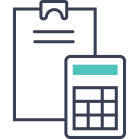     第二部分  2022年度部门决算表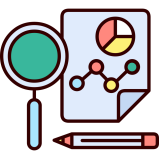 第三部分 2022年度部门决算情况说明一、收入支出决算总体情况说明本部门2022年度收、支总计（含结转和结余）655.86万元。与2021年度决算相比，收支各减少12.68万元，下降0.02%，主要原因是人员退休。二、收入决算情况说明本部门2022年度收入合计655.86万元，其中：财政拨款收入655.86万元，占100%；事业收入0万元，占0%；经营收入0万元，占0%；附属单位上缴收入0万元，占0%；其他收入0万元，占0%。    三、支出决算情况说明本部门2022年度支出合计655.86万元，其中：基本支出655.86万元，占100%；项目支出0万元，占0%；经营支出0万元，占0%；对附属单位补助支出0万元，占0%。四、财政拨款收入支出决算总体情况说明（一）财政拨款收支与2021年度决算对比情况本部门2022年度财政拨款本年收入655.86万元,比2021年度减少12.68万元，降低0.02%，主要是人员调出；本年支出655.86万元，减少12.68万元，降低0.02%，主要是人员调出。具体情况如下：1.一般公共预算财政拨款本年收入655.86万元，比上年增减少12.68万元；主要是人员调出；本年支出655.86万元，比上年减少12.68万元，降低0.02%，主要是人员调出。2.政府性基金预算财政拨款本年收入0万元，与上年持平。3.国有资本经营预算财政拨款本年收入0万元，与上年持平。（二）财政拨款收支与年初预算数对比情况本部门2022年度财政拨款本年收入655.86万元，完成年初预算的100%,比年初预算增加111.15万元，决算数大于预算数主要原因是商品和服务支出增加；本年支出655.86万元，完成年初预算的100%,比年初预算增加111.15万元，决算数大于预算数主要原因是商品和服务支出增加。具体情况如下：1.一般公共预算财政拨款本年收入完成年初预算100%，比年初预算增加111.15万元，主要是商品和服务支出增加；支出完成年初预算100%，比年初预算增加111.15万元，主要是商品和服务支出。2.政府性基金预算财政拨款本年收入完成年初预算0%，比年初预算增加0万元；支出完成年初预算0%，比年初预算增加0万元。3.国有资本经营预算财政拨款本年收入完成年初预算0%，比年初预算增加0万元；支出完成年初预算0%，比年初预算增加0万元。财政拨款支出决算结构情况2022年度财政拨款支出655.86万元，主要用于以下方面：文化旅游体育与传媒支出（类）622.47万元，占94.91%，主要用于其他文化旅游体育与传媒支出和广播电视支出；社会保障和就业（类）支出 28.82万元，占4.39%；住房保障（类）支出4.57万元，占 0.7%。（四）一般公共预算基本支出决算情况说明（存在一般公共预算收支，即公开06表不为空，如为空此部分可忽略）2022年度财政拨款基本支出655.86万元，其中：人员经费468.67万元，主要包括基本工资、机关事业单位基本养老保险缴费、职业年金缴费、职工基本医疗保险缴费、住房公积金、离休费、退休费、抚恤金、生活补助。公用经费 187.19万元，主要包括办公费、印刷费、电费、邮电费、维修（护）费、委托业务费、公务用车运行维护费、其他交通费用、其他商品和服务支出、办公设备购置、其他资本性支出。      五、财政拨款“三公” 经费支出决算情况说明（一）“三公”经费财政拨款支出决算总体情况说明本部门2022年度“三公”经费财政拨款支出预算为0万元，支出决算为0.88万元，较预算增加0.88万元；较2021年度决算减少15.16万元，降低94.51%，主要是2021年度采购公务用车一辆。（二）“三公”经费财政拨款支出决算具体情况说明1.因公出国（境）费支出情况。本部门金额为0，2022年度未发生因公出国（境）费用。2.公务用车购置及运行维护费支出情况。本部门2022年度公务用车购置及运行维护费预算为0万元，支出决算0.88万元。较预算增加0.88万元；较上年减少15.16万元，降低94.51%,主要是2021年采购公务用车一辆。其中：公务用车购置费支出0万元：本部门金额为0，2022年度未发生“公务用车购置”经费支出。公务用车运行维护费支出0.88万元：本部门2022年度单位公务用车保有量2辆。公车运行维护费支出较预算增加0.88万元；较上年减少15.16万元，降低94.51%，主要是2021年度采购公务用车一辆。3.公务接待费支出情况。本部门金额为0，2022年度未发生公务接待费用。六、机关运行经费支出说明    本部门2022年度无机关运行经费。七、政府采购支出说明本部门2022年度政府采购支出总额0.198万元，从采购类型来看，政府采购货物支出0.198万元、政府采购工程支出0万元、政府采购服务支出 0万元。授予中小企业合同金额0.198万元，占政府采购支出总额的100%，其中授予小微企业合同金额0.198万元，占政府采购支出总额的 100%。八、国有资产占用情况说明截至2022年12月31日，本部门共有车辆2辆，无增减变化，与上年数据持平。其中，副部（省）级及以上领导用车00辆，执法执勤用车0辆，特种专业技术用车0辆，离退休干部用车0辆，其他用车2辆，其他用车主要是业务用车；单位价值100万元以上设备（不含车辆）0台（套）。九、预算绩效情况说明（一）预算绩效管理工作开展情况根据预算绩效管理要求，本部门组织对2022年度一般公共预算项目支出全面开展绩效自评，其中，一级项目2个，二级项目0个，共涉及资金63.798万元，占一般公共预算项目支出总额的100%。组织对“与市台《联播邯郸》栏目合作工作经费”等1个一级项目开展了重点评价，涉及一般公共预算支出50万元，政府性基金预算支出0万元。（二）部门决算中项目绩效自评结果本部门在今年部门决算公开中反映的2022年省级公共文化服务体系建设补助项目及与市台《联播邯郸》栏目合作经费项目等2个项目绩效自评结果。2022年省级公共文化服务体系建设补助项目项目自评综述：根据年初设定的绩效目标，项目绩效自评得分为100分（绩效自评表附后）。全年预算数为13.798万元，执行数为13.798万元，完成预算的100%。项目绩效目标完成情况：通过项目实施，完成了年初设定的各项绩效目标，完成补助金发放人数26人，补助对象全部覆盖;完成运行维护台站1部，保障发射台站正常运行等。未发现问题。与市台《联播邯郸》栏目合作经费项目自评综述：根据年初设定的绩效目标，项目绩效自评得分为100分（绩效自评表附后）。全年预算数为50万元，执行数为50万元，完成预算的100%。项目绩效目标完成情况：通过项目实施，完成了年初设定的各项绩效目标，完成在市台每周两次首播，保证质量，年播出节目104期的绩效目标;完成了营造对外宣传成安的氛围，增加社会影响力的等绩效目标。未发现问题。评价项目绩效评价结果　绩效目标清晰准确，科学合理，全面完整，资金使用规范，按照项目规定的时间高效、有序地完成各项目标任务。十、其他需要说明的情况1. 本部门2022年度“政府性基金预算财政拨款收入支出决算表”、“国有资本经营预算财政拨款支出决算表”无收支及结转结余情况，故“政府性基金预算财政拨款收入支出决算表”、“国有资本经营预算财政拨款支出决算表”以空表列示。2. 由于决算公开表格中金额数值应当保留两位小数，公开数据为四舍五入计算结果，个别数据合计项与分项之和存在小数点后差额，特此说明。第四部分  名词解释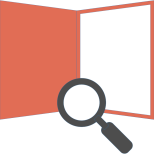 财政拨款收入：指单位从同级财政部门取得的财政预算资金。事业收入：指事业单位开展专业业务活动及辅助活动取得的收入。经营收入：指事业单位在专业业务活动及其辅助活动之外开展非独立核算经营活动取得的收入。其他收入：指单位取得的除上述收入以外的各项收入。主要是事业单位固定资产出租收入、存款利息收入等。   五、使用非财政拨款结余：指事业单位使用以前年度积累的非财政拨款结余弥补当年收支差额的金额。年初结转和结余：指单位以前年度尚未完成、结转到本年仍按原规定用途继续使用的资金，或项目已完成等产生的结余资金。结余分配：指事业单位按照会计制度规定缴纳的所得税、提取的专用结余以及转入非财政拨款结余的金额等。年末结转和结余：指单位按有关规定结转到下年或以后年度继续使用的资金，或项目已完成等产生的结余资金。基本支出：指为保障机构正常运转、完成日常工作任务而发生的人员支出和公用支出。十、项目支出：指在基本支出之外为完成特定行政任务和事业发展目标所发生的支出。十一、基本建设支出：填列由本级发展与改革部门集中安排的用于购置固定资产、战略性和应急性储备、土地和无形资产，以及购建基础设施、大型修缮所发生的一般公共预算财政拨款支出，不包括政府性基金、财政专户管理资金以及各类拼盘自筹资金等。十二、其他资本性支出：填列由各级非发展与改革部门集中安排的用于购置固定资产、战备性和应急性储备、土地和无形资产，以及购建基础设施、大型修缮和财政支持企业更新改造所发生的支出。十三、“三公”经费：指部门用财政拨款安排的因公出国（境）费、公务用车购置及运行费和公务接待费。其中，因公出国（境）费反映单位公务出国（境）的国际旅费、国外城市间交通费、住宿费、伙食费、培训费、公杂费等支出；公务用车购置及运行费反映单位公务用车购置支出（含车辆购置税、牌照费）及按规定保留的公务用车燃料费、维修费、过桥过路费、保险费、安全奖励费用等支出；公务接待费反映单位按规定开支的各类公务接待（含外宾接待）支出。十四、其他交通费用：填列单位除公务用车运行维护费以外的其他交通费用。如公务交通补贴、租车费用、出租车费用，飞机、船舶等燃料费、维修费、保险费等。十五、公务用车购置：填列单位公务用车车辆购置支出（含车辆购置税、牌照费）。十六、其他交通工具购置：填列单位除公务用车外的其他各类交通工具（如船舶、飞机等）购置支出（含车辆购置税、牌照费）。十七、机关运行经费：指为保障行政单位（包括参照公务员法管理的事业单位）运行用于购买货物和服务的各项资金，包括办公及印刷费、邮电费、差旅费、会议费、福利费、日常维修费、专用材料以及一般设备购置费、办公用房水电费、办公用房取暖费、办公用房物业管理费、公务用车运行维护费以及其他费用。十八、经费形式:按照经费来源，可分为财政拨款、财政性资金基本保证、财政性资金定额或定项补助、财政性资金零补助四类序号单位名称单位基本性质经费形式1成安县融媒体中心(本级)财政补助事业单位财政性资金定额或定项补助注：1、单位基本性质分为行政单位、参公事业单位、财政补助事业单位、经费自理事业单位四类。2、经费形式分为财政拨款、财政性资金基本保证、财政性资金定额或定项补助、财政性资金零补助四类。注：1、单位基本性质分为行政单位、参公事业单位、财政补助事业单位、经费自理事业单位四类。2、经费形式分为财政拨款、财政性资金基本保证、财政性资金定额或定项补助、财政性资金零补助四类。注：1、单位基本性质分为行政单位、参公事业单位、财政补助事业单位、经费自理事业单位四类。2、经费形式分为财政拨款、财政性资金基本保证、财政性资金定额或定项补助、财政性资金零补助四类。注：1、单位基本性质分为行政单位、参公事业单位、财政补助事业单位、经费自理事业单位四类。2、经费形式分为财政拨款、财政性资金基本保证、财政性资金定额或定项补助、财政性资金零补助四类。         收入支出决算总表         收入支出决算总表         收入支出决算总表         收入支出决算总表         收入支出决算总表         收入支出决算总表         收入支出决算总表         收入支出决算总表                       公开01表                       公开01表                       公开01表                       公开01表                       公开01表部门：成安县融媒体中心部门：成安县融媒体中心 2022年度                       单位：万元                       单位：万元                       单位：万元                       单位：万元                       单位：万元收入收入收入收入收入支出支出支出支出项    目行次行次决算数决算数项    目行次决算数决算数栏    次11栏    次22一、一般公共预算财政拨款收入11655.86655.86一、一般公共服务支出32二、政府性基金预算财政拨款收入22二、外交支出33三、国有资本经营预算财政拨款收入33三、国防支出34四、上级补助收入44四、公共安全支出35五、事业收入55五、教育支出36六、经营收入66六、科学技术支出37七、附属单位上缴收入77七、文化旅游体育与传媒支出38622.47622.47八、其他收入88八、社会保障和就业支出3928.8228.8299九、卫生健康支出401010十、节能环保支出411111十一、城乡社区支出421212十二、农林水支出431313十三、交通运输支出441414十四、资源勘探工业信息等支出451515十五、商业服务业等支出461616十六、金融支出471717十七、援助其他地区支出481818十八、自然资源海洋气象等支出491919十九、住房保障支出502020二十、粮油物资储备支出512121二十一、国有资本经营预算支出522222二十二、灾害防治及应急管理支出532323二十三、其他支出542424二十四、债务还本支出552525二十五、债务付息支出562626二十六、抗疫特别国债安排的支出57本年收入合计2727655.86655.86本年支出合计58655.86655.86使用非财政拨款结余2828结余分配59年初结转和结余2929年末结转和结余60303061总计3131655.86655.86总计62655.86655.86注：1.本表反映部门本年度的总收支和年末结转结余情况。
    2.本套报表金额单位转换时可能存在尾数误差。注：1.本表反映部门本年度的总收支和年末结转结余情况。
    2.本套报表金额单位转换时可能存在尾数误差。注：1.本表反映部门本年度的总收支和年末结转结余情况。
    2.本套报表金额单位转换时可能存在尾数误差。注：1.本表反映部门本年度的总收支和年末结转结余情况。
    2.本套报表金额单位转换时可能存在尾数误差。注：1.本表反映部门本年度的总收支和年末结转结余情况。
    2.本套报表金额单位转换时可能存在尾数误差。注：1.本表反映部门本年度的总收支和年末结转结余情况。
    2.本套报表金额单位转换时可能存在尾数误差。注：1.本表反映部门本年度的总收支和年末结转结余情况。
    2.本套报表金额单位转换时可能存在尾数误差。注：1.本表反映部门本年度的总收支和年末结转结余情况。
    2.本套报表金额单位转换时可能存在尾数误差。注：1.本表反映部门本年度的总收支和年末结转结余情况。
    2.本套报表金额单位转换时可能存在尾数误差。注：1.本表反映部门本年度的总收支和年末结转结余情况。
    2.本套报表金额单位转换时可能存在尾数误差。注：1.本表反映部门本年度的总收支和年末结转结余情况。
    2.本套报表金额单位转换时可能存在尾数误差。注：1.本表反映部门本年度的总收支和年末结转结余情况。
    2.本套报表金额单位转换时可能存在尾数误差。注：1.本表反映部门本年度的总收支和年末结转结余情况。
    2.本套报表金额单位转换时可能存在尾数误差。收入决算表收入决算表收入决算表收入决算表收入决算表收入决算表收入决算表收入决算表收入决算表收入决算表公开02表部门：成安县融媒体中心2022年度单位：万元项    目项    目项    目本年收入合计财政拨款收入上级补助收入事业收入经营收入附属单位上缴收入其他收入科目代码科目代码科目名称本年收入合计财政拨款收入上级补助收入事业收入经营收入附属单位上缴收入其他收入科目代码科目代码科目名称本年收入合计财政拨款收入上级补助收入事业收入经营收入附属单位上缴收入其他收入栏次栏次栏次1234567合计合计合计655.86655.86207207文化旅游体育与传媒支出622.47622.472070120701文化和旅游3.71307120701992070199其他文化和旅游支出3.713.712070820708广播电视582.53582.5320708012070801行政运行290.68290.6820708992070899其他广播电视支出291.85291.852079920799其他文化旅游体育与传媒支出36.2436.2420799032079903文化产业发展专项支出10.2310.2320799992079999其他文化旅游体育与传媒支出26.0126.01208208社会保障和就业支出28.8228.822080520805行政事业单位养老支出27.3427.3420805012080501行政单位离退休9.169.1620805052080505机关事业单位基本养老保险缴费支出18.1818.182080820808抚恤1.481.4820808012080801死亡抚恤1.481.48221221住房保障支出4.574.572210222102住房改革支出4.574.5722102012210201住房公积金4.574.57注：本表反映部门本年度取得的各项收入情况。注：本表反映部门本年度取得的各项收入情况。注：本表反映部门本年度取得的各项收入情况。注：本表反映部门本年度取得的各项收入情况。注：本表反映部门本年度取得的各项收入情况。注：本表反映部门本年度取得的各项收入情况。注：本表反映部门本年度取得的各项收入情况。注：本表反映部门本年度取得的各项收入情况。注：本表反映部门本年度取得的各项收入情况。注：本表反映部门本年度取得的各项收入情况。支出决算表支出决算表支出决算表支出决算表支出决算表支出决算表支出决算表支出决算表支出决算表公开03表部门：成安县融媒体中心2022年度单位：万元项    目项    目项    目本年支出合计基本支出项目支出上缴上级支出经营支出对附属单位补助支出科目代码科目代码科目名称本年支出合计基本支出项目支出上缴上级支出经营支出对附属单位补助支出科目代码科目代码科目名称本年支出合计基本支出项目支出上缴上级支出经营支出对附属单位补助支出栏次栏次栏次123456合计合计合计655.86655.86207207文化旅游体育与传媒支出622.47622.472070120701文化和旅游3.713.7120701992070199其他文化和旅游支出3.713.712070820708广播电视582.53582.5320708012070801行政运行290.68290.6820708992070899其他广播电视支出291.85291.852079920799其他文化旅游体育与传媒支出36.2436.2420799032079903文化产业发展专项支出10.2310.2320799992079999其他文化旅游体育与传媒支出26.0126.01208208社会保障和就业支出28.8228.822080520805行政事业单位养老支出27.3427.3420805012080501行政单位离退休9.169.1620805052080505机关事业单位基本养老保险缴费支出18.1818.182080820808抚恤1.481.4820808012080801死亡抚恤1.481.48221221住房保障支出4.574.572210222102住房改革支出4.574.5722102012210201住房公积金4.574.57注：本表反映部门本年度各项支出情况。注：本表反映部门本年度各项支出情况。注：本表反映部门本年度各项支出情况。注：本表反映部门本年度各项支出情况。注：本表反映部门本年度各项支出情况。注：本表反映部门本年度各项支出情况。注：本表反映部门本年度各项支出情况。注：本表反映部门本年度各项支出情况。注：本表反映部门本年度各项支出情况。财政拨款收入支出决算总表财政拨款收入支出决算总表财政拨款收入支出决算总表财政拨款收入支出决算总表财政拨款收入支出决算总表财政拨款收入支出决算总表财政拨款收入支出决算总表财政拨款收入支出决算总表财政拨款收入支出决算总表财政拨款收入支出决算总表财政拨款收入支出决算总表财政拨款收入支出决算总表财政拨款收入支出决算总表财政拨款收入支出决算总表财政拨款收入支出决算总表财政拨款收入支出决算总表财政拨款收入支出决算总表财政拨款收入支出决算总表财政拨款收入支出决算总表财政拨款收入支出决算总表财政拨款收入支出决算总表财政拨款收入支出决算总表收入收入收入收入收入收入支出支出支出支出支出支出支出支出支出支出支出支出支出项    目项    目项    目行次金额金额项    目项    目行次合计合计一般公共预算财政拨款一般公共预算财政拨款一般公共预算财政拨款政府性基金预算财政拨款政府性基金预算财政拨款政府性基金预算财政拨款政府性基金预算财政拨款国有资本经营预算财政拨款栏    次栏    次栏    次11栏    次栏    次2233344445一、一般公共预算财政拨款一、一般公共预算财政拨款一、一般公共预算财政拨款1655.86655.86一、一般公共服务支出一、一般公共服务支出33二、政府性基金预算财政拨款二、政府性基金预算财政拨款二、政府性基金预算财政拨款2二、外交支出二、外交支出34三、国有资本经营预算财政拨款三、国有资本经营预算财政拨款三、国有资本经营预算财政拨款3三、国防支出三、国防支出354四、公共安全支出四、公共安全支出365五、教育支出五、教育支出376六、科学技术支出六、科学技术支出387七、文化旅游体育与传媒支出七、文化旅游体育与传媒支出39622.47622.47622.47622.47622.478八、社会保障和就业支出八、社会保障和就业支出4028.8228.8228.8228.8228.829九、卫生健康支出九、卫生健康支出4110十、节能环保支出十、节能环保支出4211十一、城乡社区支出十一、城乡社区支出4312十二、农林水支出十二、农林水支出4413十三、交通运输支出十三、交通运输支出4514十四、资源勘探工业信息等支出十四、资源勘探工业信息等支出4615十五、商业服务业等支出十五、商业服务业等支出4716十六、金融支出十六、金融支出4817十七、援助其他地区支出十七、援助其他地区支出4918十八、自然资源海洋气象等支出十八、自然资源海洋气象等支出5019十九、住房保障支出十九、住房保障支出5120二十、粮油物资储备支出二十、粮油物资储备支出5221二十一、国有资本经营预算支出二十一、国有资本经营预算支出5322二十二、灾害防治及应急管理支出二十二、灾害防治及应急管理支出5423二十三、其他支出二十三、其他支出5524二十四、债务还本支出二十四、债务还本支出5625二十五、债务付息支出二十五、债务付息支出5726二十六、抗疫特别国债安排的支出二十六、抗疫特别国债安排的支出58本年收入合计本年收入合计本年收入合计27655.86655.86本年支出合计本年支出合计59655.86655.86655.86年初财政拨款结转和结余年初财政拨款结转和结余年初财政拨款结转和结余28年末财政拨款结转和结余年末财政拨款结转和结余60  一般公共预算财政拨款  一般公共预算财政拨款  一般公共预算财政拨款2961  政府性基金预算财政拨款  政府性基金预算财政拨款  政府性基金预算财政拨款3062  国有资本经营预算财政拨款  国有资本经营预算财政拨款  国有资本经营预算财政拨款3163总计总计总计3232655.86655.86总计64655.86655.86655.86655.86655.86注：本表反映部门本年度一般公共预算财政拨款、政府性基金预算财政拨款和国有资本经营预算财政拨款的总收支和年末结转结余情况。注：本表反映部门本年度一般公共预算财政拨款、政府性基金预算财政拨款和国有资本经营预算财政拨款的总收支和年末结转结余情况。注：本表反映部门本年度一般公共预算财政拨款、政府性基金预算财政拨款和国有资本经营预算财政拨款的总收支和年末结转结余情况。注：本表反映部门本年度一般公共预算财政拨款、政府性基金预算财政拨款和国有资本经营预算财政拨款的总收支和年末结转结余情况。注：本表反映部门本年度一般公共预算财政拨款、政府性基金预算财政拨款和国有资本经营预算财政拨款的总收支和年末结转结余情况。注：本表反映部门本年度一般公共预算财政拨款、政府性基金预算财政拨款和国有资本经营预算财政拨款的总收支和年末结转结余情况。注：本表反映部门本年度一般公共预算财政拨款、政府性基金预算财政拨款和国有资本经营预算财政拨款的总收支和年末结转结余情况。注：本表反映部门本年度一般公共预算财政拨款、政府性基金预算财政拨款和国有资本经营预算财政拨款的总收支和年末结转结余情况。注：本表反映部门本年度一般公共预算财政拨款、政府性基金预算财政拨款和国有资本经营预算财政拨款的总收支和年末结转结余情况。注：本表反映部门本年度一般公共预算财政拨款、政府性基金预算财政拨款和国有资本经营预算财政拨款的总收支和年末结转结余情况。注：本表反映部门本年度一般公共预算财政拨款、政府性基金预算财政拨款和国有资本经营预算财政拨款的总收支和年末结转结余情况。注：本表反映部门本年度一般公共预算财政拨款、政府性基金预算财政拨款和国有资本经营预算财政拨款的总收支和年末结转结余情况。注：本表反映部门本年度一般公共预算财政拨款、政府性基金预算财政拨款和国有资本经营预算财政拨款的总收支和年末结转结余情况。注：本表反映部门本年度一般公共预算财政拨款、政府性基金预算财政拨款和国有资本经营预算财政拨款的总收支和年末结转结余情况。注：本表反映部门本年度一般公共预算财政拨款、政府性基金预算财政拨款和国有资本经营预算财政拨款的总收支和年末结转结余情况。注：本表反映部门本年度一般公共预算财政拨款、政府性基金预算财政拨款和国有资本经营预算财政拨款的总收支和年末结转结余情况。注：本表反映部门本年度一般公共预算财政拨款、政府性基金预算财政拨款和国有资本经营预算财政拨款的总收支和年末结转结余情况。注：本表反映部门本年度一般公共预算财政拨款、政府性基金预算财政拨款和国有资本经营预算财政拨款的总收支和年末结转结余情况。注：本表反映部门本年度一般公共预算财政拨款、政府性基金预算财政拨款和国有资本经营预算财政拨款的总收支和年末结转结余情况。一般公共预算财政拨款支出决算表一般公共预算财政拨款支出决算表一般公共预算财政拨款支出决算表一般公共预算财政拨款支出决算表一般公共预算财政拨款支出决算表一般公共预算财政拨款支出决算表一般公共预算财政拨款支出决算表一般公共预算财政拨款支出决算表一般公共预算财政拨款支出决算表一般公共预算财政拨款支出决算表一般公共预算财政拨款支出决算表一般公共预算财政拨款支出决算表一般公共预算财政拨款支出决算表一般公共预算财政拨款支出决算表一般公共预算财政拨款支出决算表一般公共预算财政拨款支出决算表一般公共预算财政拨款支出决算表一般公共预算财政拨款支出决算表一般公共预算财政拨款支出决算表一般公共预算财政拨款支出决算表公开05表公开05表公开05表公开05表公开05表公开05表部门：成安县融媒体中心             成安县融媒体中心             成安县融媒体中心             成安县融媒体中心             成安县融媒体中心             成安县融媒体中心             成安县融媒体中心             成安县融媒体中心             2022年度2022年度单位：万元单位：万元单位：万元单位：万元单位：万元单位：万元项    目项    目项    目项    目项    目项    目项    目项    目项    目项    目本年支出本年支出本年支出本年支出本年支出本年支出本年支出本年支出本年支出本年支出科目代码科目代码科目名称科目名称科目名称科目名称科目名称科目名称科目名称科目名称小计小计小计基本支出  基本支出  基本支出  基本支出  项目支出项目支出项目支出科目代码科目代码科目名称科目名称科目名称科目名称科目名称科目名称科目名称科目名称小计小计小计基本支出  基本支出  基本支出  基本支出  项目支出项目支出项目支出科目代码科目代码科目名称科目名称科目名称科目名称科目名称科目名称科目名称科目名称小计小计小计基本支出  基本支出  基本支出  基本支出  项目支出项目支出项目支出栏次栏次栏次栏次栏次栏次栏次栏次栏次栏次1112222333合计合计合计合计合计合计合计合计合计合计655.86655.86655.86655.86655.86655.86655.86207207文化旅游体育与传媒支出文化旅游体育与传媒支出文化旅游体育与传媒支出文化旅游体育与传媒支出文化旅游体育与传媒支出文化旅游体育与传媒支出文化旅游体育与传媒支出文化旅游体育与传媒支出622.47622.47622.47622.47622.47622.47622.472070120701文化和旅游文化和旅游文化和旅游文化和旅游文化和旅游文化和旅游文化和旅游文化和旅游3.713.713.71307130713071307120701992070199其他文化和旅游支出其他文化和旅游支出其他文化和旅游支出其他文化和旅游支出其他文化和旅游支出其他文化和旅游支出其他文化和旅游支出其他文化和旅游支出3.713.713.713.713.713.713.712070820708广播电视广播电视广播电视广播电视广播电视广播电视广播电视广播电视582.53582.53582.53582.53582.53582.53582.5320708012070801行政运行行政运行行政运行行政运行行政运行行政运行行政运行行政运行290.68290.68290.68290.68290.68290.68290.6820708992070899其他广播电视支出其他广播电视支出其他广播电视支出其他广播电视支出其他广播电视支出其他广播电视支出其他广播电视支出其他广播电视支出291.85291.85291.85291.85291.85291.85291.852079920799其他文化旅游体育与传媒支出其他文化旅游体育与传媒支出其他文化旅游体育与传媒支出其他文化旅游体育与传媒支出其他文化旅游体育与传媒支出其他文化旅游体育与传媒支出其他文化旅游体育与传媒支出其他文化旅游体育与传媒支出36.2436.2436.2436.2436.2436.2436.2420799032079903文化产业发展专项支出文化产业发展专项支出文化产业发展专项支出文化产业发展专项支出文化产业发展专项支出文化产业发展专项支出文化产业发展专项支出文化产业发展专项支出10.2310.2310.2310.2310.2310.2310.2320799992079999其他文化旅游体育与传媒支出其他文化旅游体育与传媒支出其他文化旅游体育与传媒支出其他文化旅游体育与传媒支出其他文化旅游体育与传媒支出其他文化旅游体育与传媒支出其他文化旅游体育与传媒支出其他文化旅游体育与传媒支出26.0126.0126.0126.0126.0126.0126.01208208社会保障和就业支出社会保障和就业支出社会保障和就业支出社会保障和就业支出社会保障和就业支出社会保障和就业支出社会保障和就业支出社会保障和就业支出28.8228.8228.8228.8228.8228.8228.822080520805行政事业单位养老支出行政事业单位养老支出行政事业单位养老支出行政事业单位养老支出行政事业单位养老支出行政事业单位养老支出行政事业单位养老支出行政事业单位养老支出27.3427.3427.3427.3427.3427.3427.3420805012080501行政单位离退休行政单位离退休行政单位离退休行政单位离退休行政单位离退休行政单位离退休行政单位离退休行政单位离退休9.169.169.169.169.169.169.1620805052080505机关事业单位基本养老保险缴费支出机关事业单位基本养老保险缴费支出机关事业单位基本养老保险缴费支出机关事业单位基本养老保险缴费支出机关事业单位基本养老保险缴费支出机关事业单位基本养老保险缴费支出机关事业单位基本养老保险缴费支出机关事业单位基本养老保险缴费支出18.1818.1818.1818.1818.1818.1818.182080820808抚恤抚恤抚恤抚恤抚恤抚恤抚恤抚恤1.481.481.481.481.481.481.4820808012080801死亡抚恤死亡抚恤死亡抚恤死亡抚恤死亡抚恤死亡抚恤死亡抚恤死亡抚恤1.481.481.481.481.481.481.48221221住房保障支出住房保障支出住房保障支出住房保障支出住房保障支出住房保障支出住房保障支出住房保障支出4.574.574.574.574.574.574.572210222102住房改革支出住房改革支出住房改革支出住房改革支出住房改革支出住房改革支出住房改革支出住房改革支出4.574.574.574.574.574.574.5722102012210201住房公积金住房公积金住房公积金住房公积金住房公积金住房公积金住房公积金住房公积金4.574.574.574.574.574.574.57注：本表反映部门本年度一般公共预算财政拨款支出情况。注：本表反映部门本年度一般公共预算财政拨款支出情况。注：本表反映部门本年度一般公共预算财政拨款支出情况。注：本表反映部门本年度一般公共预算财政拨款支出情况。注：本表反映部门本年度一般公共预算财政拨款支出情况。注：本表反映部门本年度一般公共预算财政拨款支出情况。注：本表反映部门本年度一般公共预算财政拨款支出情况。注：本表反映部门本年度一般公共预算财政拨款支出情况。注：本表反映部门本年度一般公共预算财政拨款支出情况。注：本表反映部门本年度一般公共预算财政拨款支出情况。注：本表反映部门本年度一般公共预算财政拨款支出情况。注：本表反映部门本年度一般公共预算财政拨款支出情况。注：本表反映部门本年度一般公共预算财政拨款支出情况。注：本表反映部门本年度一般公共预算财政拨款支出情况。注：本表反映部门本年度一般公共预算财政拨款支出情况。注：本表反映部门本年度一般公共预算财政拨款支出情况。注：本表反映部门本年度一般公共预算财政拨款支出情况。注：本表反映部门本年度一般公共预算财政拨款支出情况。注：本表反映部门本年度一般公共预算财政拨款支出情况。注：本表反映部门本年度一般公共预算财政拨款支出情况。一般公共预算财政拨款基本支出决算明细表一般公共预算财政拨款基本支出决算明细表一般公共预算财政拨款基本支出决算明细表一般公共预算财政拨款基本支出决算明细表一般公共预算财政拨款基本支出决算明细表一般公共预算财政拨款基本支出决算明细表一般公共预算财政拨款基本支出决算明细表一般公共预算财政拨款基本支出决算明细表一般公共预算财政拨款基本支出决算明细表一般公共预算财政拨款基本支出决算明细表公开06表部门：成安县融媒体中心2022年度单位：万元科目代码科目名称决算数科目代码科目名称决算数科目代码科目名称决算数301工资福利支出443.57302商品和服务支出173.26307债务利息及费用支出30101  基本工资413.0830201  办公费16.4830701  国内债务付息30102  津贴补贴30202  印刷费3.0830702  国外债务付息30103  奖金30203  咨询费310资本性支出13.9330106  伙食补助费30204  手续费31001  房屋建筑物购建30107  绩效工资30205  水费31002  办公设备购置10.2330108  机关事业单位基本养老保险缴费25.9230206  电费6.0231003  专用设备购置30109  职业年金缴费30207  邮电费4.2031005  基础设施建设30110  职工基本医疗保险缴费30208  取暖费31006  大型修缮30111  公务员医疗补助缴费30209  物业管理费31007  信息网络及软件购置更新30112  其他社会保障缴费30211  差旅费31008  物资储备30113  住房公积金30212  因公出国（境）费用31009  土地补偿30114  医疗费30213  维修（护）费21.5531010  安置补助30199  其他工资福利支出30214  租赁费31011  地上附着物和青苗补偿303对个人和家庭的补助25.1030215  会议费31012  拆迁补偿30301  离休费9.1630216  培训费31013  公务用车购置30302  退休费30217  公务接待费31019  其他交通工具购置30303  退职（役）费30218  专用材料费31021  文物和陈列品购置30304  抚恤金1.4830224  被装购置费31022  无形资产购置30305  生活补助14.4630225  专用燃料费31099  其他资本性支出3.7130306  救济费30226  劳务费399其他支出30307  医疗费补助30227  委托业务费83.0039907  国家赔偿费用支出30308  助学金30228  工会经费39908  对民间非营利组织和群众性自治组织补贴30309  奖励金30229  福利费39909  经常性赠与30310  个人农业生产补贴30231  公务用车运行维护费0.8839910  资本性赠与30311  代缴社会保险费30239  其他交通费用1.2039999  其他支出30399  其他对个人和家庭的补助30240  税金及附加费用30299  其他商品和服务支出36.86人员经费合计人员经费合计468.67公用经费合计公用经费合计公用经费合计公用经费合计公用经费合计187.19注：本表反映部门本年度一般公共预算财政拨款基本支出明细情况。注：本表反映部门本年度一般公共预算财政拨款基本支出明细情况。注：本表反映部门本年度一般公共预算财政拨款基本支出明细情况。注：本表反映部门本年度一般公共预算财政拨款基本支出明细情况。注：本表反映部门本年度一般公共预算财政拨款基本支出明细情况。注：本表反映部门本年度一般公共预算财政拨款基本支出明细情况。注：本表反映部门本年度一般公共预算财政拨款基本支出明细情况。注：本表反映部门本年度一般公共预算财政拨款基本支出明细情况。注：本表反映部门本年度一般公共预算财政拨款基本支出明细情况。注：本表反映部门本年度一般公共预算财政拨款基本支出明细情况。政府性基金预算财政拨款收入支出决算表政府性基金预算财政拨款收入支出决算表政府性基金预算财政拨款收入支出决算表政府性基金预算财政拨款收入支出决算表政府性基金预算财政拨款收入支出决算表政府性基金预算财政拨款收入支出决算表政府性基金预算财政拨款收入支出决算表政府性基金预算财政拨款收入支出决算表政府性基金预算财政拨款收入支出决算表公开07表部门：成安县融媒体中心成安县融媒体中心成安县融媒体中心2022年度单位：万元项    目项    目项    目年初结转和结余本年收入本年支出本年支出本年支出年末结转和结余科目代码科目代码科目名称年初结转和结余本年收入小计基本支出  项目支出年末结转和结余科目代码科目代码科目名称年初结转和结余本年收入小计基本支出  项目支出年末结转和结余科目代码科目代码科目名称年初结转和结余本年收入小计基本支出  项目支出年末结转和结余栏次栏次栏次123456合计合计合计注：本表反映部门本年度政府性基金预算财政拨款收入、支出及结转和结余情况。    本部门本年度无相关收入支出情况，按要求空表列示。注：本表反映部门本年度政府性基金预算财政拨款收入、支出及结转和结余情况。    本部门本年度无相关收入支出情况，按要求空表列示。注：本表反映部门本年度政府性基金预算财政拨款收入、支出及结转和结余情况。    本部门本年度无相关收入支出情况，按要求空表列示。注：本表反映部门本年度政府性基金预算财政拨款收入、支出及结转和结余情况。    本部门本年度无相关收入支出情况，按要求空表列示。注：本表反映部门本年度政府性基金预算财政拨款收入、支出及结转和结余情况。    本部门本年度无相关收入支出情况，按要求空表列示。注：本表反映部门本年度政府性基金预算财政拨款收入、支出及结转和结余情况。    本部门本年度无相关收入支出情况，按要求空表列示。注：本表反映部门本年度政府性基金预算财政拨款收入、支出及结转和结余情况。    本部门本年度无相关收入支出情况，按要求空表列示。注：本表反映部门本年度政府性基金预算财政拨款收入、支出及结转和结余情况。    本部门本年度无相关收入支出情况，按要求空表列示。注：本表反映部门本年度政府性基金预算财政拨款收入、支出及结转和结余情况。    本部门本年度无相关收入支出情况，按要求空表列示。国有资本经营预算财政拨款支出决算表国有资本经营预算财政拨款支出决算表国有资本经营预算财政拨款支出决算表国有资本经营预算财政拨款支出决算表国有资本经营预算财政拨款支出决算表国有资本经营预算财政拨款支出决算表国有资本经营预算财政拨款支出决算表国有资本经营预算财政拨款支出决算表国有资本经营预算财政拨款支出决算表公开08表公开08表部门：成安县融媒体中心成安县融媒体中心成安县融媒体中心2022年度2022年度单位：万元单位：万元项    目项    目项    目项    目本年支出本年支出本年支出本年支出本年支出科目代码科目代码科目名称科目名称合计基本支出  基本支出  基本支出  项目支出科目代码科目代码科目名称科目名称合计基本支出  基本支出  基本支出  项目支出科目代码科目代码科目名称科目名称合计基本支出  基本支出  基本支出  项目支出栏次栏次栏次栏次12223合计合计合计合计注：本表反映部门本年度国有资本经营预算财政拨款支出情况。    本部门本年度无相关支出情况，按要求空表列示。注：本表反映部门本年度国有资本经营预算财政拨款支出情况。    本部门本年度无相关支出情况，按要求空表列示。注：本表反映部门本年度国有资本经营预算财政拨款支出情况。    本部门本年度无相关支出情况，按要求空表列示。注：本表反映部门本年度国有资本经营预算财政拨款支出情况。    本部门本年度无相关支出情况，按要求空表列示。注：本表反映部门本年度国有资本经营预算财政拨款支出情况。    本部门本年度无相关支出情况，按要求空表列示。注：本表反映部门本年度国有资本经营预算财政拨款支出情况。    本部门本年度无相关支出情况，按要求空表列示。注：本表反映部门本年度国有资本经营预算财政拨款支出情况。    本部门本年度无相关支出情况，按要求空表列示。注：本表反映部门本年度国有资本经营预算财政拨款支出情况。    本部门本年度无相关支出情况，按要求空表列示。注：本表反映部门本年度国有资本经营预算财政拨款支出情况。    本部门本年度无相关支出情况，按要求空表列示。财政拨款“三公”经费支出决算表财政拨款“三公”经费支出决算表财政拨款“三公”经费支出决算表财政拨款“三公”经费支出决算表财政拨款“三公”经费支出决算表财政拨款“三公”经费支出决算表财政拨款“三公”经费支出决算表财政拨款“三公”经费支出决算表财政拨款“三公”经费支出决算表财政拨款“三公”经费支出决算表财政拨款“三公”经费支出决算表财政拨款“三公”经费支出决算表财政拨款“三公”经费支出决算表财政拨款“三公”经费支出决算表财政拨款“三公”经费支出决算表财政拨款“三公”经费支出决算表财政拨款“三公”经费支出决算表财政拨款“三公”经费支出决算表财政拨款“三公”经费支出决算表财政拨款“三公”经费支出决算表公开09表公开09表部门：部门：成安县融媒体中心成安县融媒体中心成安县融媒体中心成安县融媒体中心成安县融媒体中心成安县融媒体中心成安县融媒体中心2022年度单位：万元                                        单位：万元                                        单位：万元                                        单位：万元                                        单位：万元                                        单位：万元                                        单位：万元                                        单位：万元                                        单位：万元                                        单位：万元                                        单位：万元                                        单位：万元预算数预算数预算数预算数预算数预算数预算数预算数预算数预算数预算数决算数决算数决算数决算数决算数决算数决算数决算数决算数合计因公出国（境）费因公出国（境）费公务用车购置及运行维护费公务用车购置及运行维护费公务用车购置及运行维护费公务用车购置及运行维护费公务用车购置及运行维护费公务接待费公务接待费公务接待费合计因公出国（境）费公务用车购置及运行维护费公务用车购置及运行维护费公务用车购置及运行维护费公务用车购置及运行维护费公务用车购置及运行维护费公务接待费公务接待费合计因公出国（境）费因公出国（境）费小计小计公务用车购置费公务用车运行维护费公务用车运行维护费公务接待费公务接待费公务接待费合计因公出国（境）费小计小计公务用车购置费公务用车
运行维护费公务用车
运行维护费公务接待费公务接待费12233455666789910111112120.880.880.880.880.880.880.880.880.880.88注：本表反映部门本年度财政拨款“三公”经费支出预决算情况。其中，预算数为“三公”经费全年预算数，反映按规定程序调整后的预算数；决算数是包括当年财政拨款和以前年度结转资金安排的实际支出。注：本表反映部门本年度财政拨款“三公”经费支出预决算情况。其中，预算数为“三公”经费全年预算数，反映按规定程序调整后的预算数；决算数是包括当年财政拨款和以前年度结转资金安排的实际支出。注：本表反映部门本年度财政拨款“三公”经费支出预决算情况。其中，预算数为“三公”经费全年预算数，反映按规定程序调整后的预算数；决算数是包括当年财政拨款和以前年度结转资金安排的实际支出。注：本表反映部门本年度财政拨款“三公”经费支出预决算情况。其中，预算数为“三公”经费全年预算数，反映按规定程序调整后的预算数；决算数是包括当年财政拨款和以前年度结转资金安排的实际支出。注：本表反映部门本年度财政拨款“三公”经费支出预决算情况。其中，预算数为“三公”经费全年预算数，反映按规定程序调整后的预算数；决算数是包括当年财政拨款和以前年度结转资金安排的实际支出。注：本表反映部门本年度财政拨款“三公”经费支出预决算情况。其中，预算数为“三公”经费全年预算数，反映按规定程序调整后的预算数；决算数是包括当年财政拨款和以前年度结转资金安排的实际支出。注：本表反映部门本年度财政拨款“三公”经费支出预决算情况。其中，预算数为“三公”经费全年预算数，反映按规定程序调整后的预算数；决算数是包括当年财政拨款和以前年度结转资金安排的实际支出。注：本表反映部门本年度财政拨款“三公”经费支出预决算情况。其中，预算数为“三公”经费全年预算数，反映按规定程序调整后的预算数；决算数是包括当年财政拨款和以前年度结转资金安排的实际支出。注：本表反映部门本年度财政拨款“三公”经费支出预决算情况。其中，预算数为“三公”经费全年预算数，反映按规定程序调整后的预算数；决算数是包括当年财政拨款和以前年度结转资金安排的实际支出。注：本表反映部门本年度财政拨款“三公”经费支出预决算情况。其中，预算数为“三公”经费全年预算数，反映按规定程序调整后的预算数；决算数是包括当年财政拨款和以前年度结转资金安排的实际支出。注：本表反映部门本年度财政拨款“三公”经费支出预决算情况。其中，预算数为“三公”经费全年预算数，反映按规定程序调整后的预算数；决算数是包括当年财政拨款和以前年度结转资金安排的实际支出。注：本表反映部门本年度财政拨款“三公”经费支出预决算情况。其中，预算数为“三公”经费全年预算数，反映按规定程序调整后的预算数；决算数是包括当年财政拨款和以前年度结转资金安排的实际支出。注：本表反映部门本年度财政拨款“三公”经费支出预决算情况。其中，预算数为“三公”经费全年预算数，反映按规定程序调整后的预算数；决算数是包括当年财政拨款和以前年度结转资金安排的实际支出。注：本表反映部门本年度财政拨款“三公”经费支出预决算情况。其中，预算数为“三公”经费全年预算数，反映按规定程序调整后的预算数；决算数是包括当年财政拨款和以前年度结转资金安排的实际支出。注：本表反映部门本年度财政拨款“三公”经费支出预决算情况。其中，预算数为“三公”经费全年预算数，反映按规定程序调整后的预算数；决算数是包括当年财政拨款和以前年度结转资金安排的实际支出。注：本表反映部门本年度财政拨款“三公”经费支出预决算情况。其中，预算数为“三公”经费全年预算数，反映按规定程序调整后的预算数；决算数是包括当年财政拨款和以前年度结转资金安排的实际支出。注：本表反映部门本年度财政拨款“三公”经费支出预决算情况。其中，预算数为“三公”经费全年预算数，反映按规定程序调整后的预算数；决算数是包括当年财政拨款和以前年度结转资金安排的实际支出。注：本表反映部门本年度财政拨款“三公”经费支出预决算情况。其中，预算数为“三公”经费全年预算数，反映按规定程序调整后的预算数；决算数是包括当年财政拨款和以前年度结转资金安排的实际支出。注：本表反映部门本年度财政拨款“三公”经费支出预决算情况。其中，预算数为“三公”经费全年预算数，反映按规定程序调整后的预算数；决算数是包括当年财政拨款和以前年度结转资金安排的实际支出。注：本表反映部门本年度财政拨款“三公”经费支出预决算情况。其中，预算数为“三公”经费全年预算数，反映按规定程序调整后的预算数；决算数是包括当年财政拨款和以前年度结转资金安排的实际支出。注：本表反映部门本年度财政拨款“三公”经费支出预决算情况。其中，预算数为“三公”经费全年预算数，反映按规定程序调整后的预算数；决算数是包括当年财政拨款和以前年度结转资金安排的实际支出。注：本表反映部门本年度财政拨款“三公”经费支出预决算情况。其中，预算数为“三公”经费全年预算数，反映按规定程序调整后的预算数；决算数是包括当年财政拨款和以前年度结转资金安排的实际支出。注：本表反映部门本年度财政拨款“三公”经费支出预决算情况。其中，预算数为“三公”经费全年预算数，反映按规定程序调整后的预算数；决算数是包括当年财政拨款和以前年度结转资金安排的实际支出。注：本表反映部门本年度财政拨款“三公”经费支出预决算情况。其中，预算数为“三公”经费全年预算数，反映按规定程序调整后的预算数；决算数是包括当年财政拨款和以前年度结转资金安排的实际支出。2022年度预算项目绩效自评表2022年度预算项目绩效自评表2022年度预算项目绩效自评表2022年度预算项目绩效自评表2022年度预算项目绩效自评表2022年度预算项目绩效自评表2022年度预算项目绩效自评表2022年度预算项目绩效自评表2022年度预算项目绩效自评表2022年度预算项目绩效自评表2022年度预算项目绩效自评表2022年度预算项目绩效自评表2022年度预算项目绩效自评表2022年度预算项目绩效自评表2022年度预算项目绩效自评表2022年度预算项目绩效自评表2022年度预算项目绩效自评表2022年度预算项目绩效自评表2022年度预算项目绩效自评表2022年度预算项目绩效自评表2022年度预算项目绩效自评表2022年度预算项目绩效自评表2022年度预算项目绩效自评表2022年度预算项目绩效自评表一、基本情况项目名称冀财教（2021）160号提前下
达2022年省级公共文化服务体系建设补助冀财教（2021）160号提前下
达2022年省级公共文化服务体系建设补助项目级次本级实施主管
单位实施主管
单位359001 - 成安县
融媒体中心359001 - 成安县
融媒体中心金额
单位万元二、预算执行
情况预算安排情况(调整后)预算安排情况(调整后)资金到位情况资金到位情况资金到位情况资金执行情况资金执行情况资金执行情况资金执行情况预算执
行进度(%)预算执
行进度(%)二、预算执行
情况预算数13.798000到位数13.79800013.798000执行数执行数13.79800013.798000100100二、预算执行
情况其中:财政资金13.798000其中:财政资金13.79800013.798000其中:财政资金其中:财政资金13.79800013.798000100100二、预算执行
情况其他0其他00其他其他00100100三、目标完成情况年度预期目标年度预期目标年度预期目标年度预期目标具体完成情况具体完成情况具体完成情况具体完成情况具体完成情况总体完
成率(%)总体完
成率(%)三、目标完成情况目标内容1提高老放映员生活水平，增加生活幸福感。目标内容1提高老放映员生活水平，增加生活幸福感。目标内容1提高老放映员生活水平，增加生活幸福感。目标内容1提高老放映员生活水平，增加生活幸福感。完成完成完成完成完成100.00100.00三、目标完成情况目标内容2保障台站运行维护。目标内容2保障台站运行维护。目标内容2保障台站运行维护。目标内容2保障台站运行维护。完成完成完成完成完成100.00100.00四、年度绩效        
指标完成情况一级指标二级指标三级指标指标说明指标
分值预期指标值预期指标值预期指标值单项指标实
际完成值单项指标完成情况自评
得分四、年度绩效        
指标完成情况一级指标二级指标三级指标指标说明指标
分值符号值单位(
文字描述)单项指标实
际完成值单项指标完成情况自评
得分四、年度绩效        
指标完成情况产出指标数量指标补助金发入人数补助金实际
发放人数10.00≤26人26人完成10四、年度绩效        
指标完成情况产出指标质量指标补助对象覆盖率实际补助对
象占应补助
对象比例10.00=100百分比1完成10四、年度绩效        
指标完成情况产出指标成本指标人均补助老放映员人
均补助金额10.00文字描述每人每月
人均122元122元完成10四、年度绩效        
指标完成情况产出指标数量指标维护台站数量维护台站
数量10.00=1台1台完成10四、年度绩效        
指标完成情况产出指标成本指标维修成本依据合同约定10.00文字描述维护合同约定合同完成10四、年度绩效        
指标完成情况效益指标社会效益指标增加幸福感增加老放映员的生活幸福感10.00文字描述增加增加完成10四、年度绩效        
指标完成情况效益指标生态效益指标不涉及不涉及1.00文字描述不涉及无完成1四、年度绩效        
指标完成情况效益指标可持续影响指标保障发射台站
正常运行保障发射台
站正常运行10.00文字描述保障保障完成10四、年度绩效        
指标完成情况效益指标可持续影响指标提高生活水平老放映员的
生活水平得到提高9.00文字描述提高提高完成9四、年度绩效        
指标完成情况满意度指标服务对象满意度指标服务对象满意度接受补助
的老放映员对补助工作满意程度10.00≥95百分比0.95完成10四、年度绩效        
指标完成情况预算执行率预算执行率1010四、年度绩效        
指标完成情况自评总分100100100100100100100100100100五、存在问题 原因及
整改措施五、存在问题 原因及
整改措施2022年度预算项目绩效自评表2022年度预算项目绩效自评表2022年度预算项目绩效自评表2022年度预算项目绩效自评表2022年度预算项目绩效自评表2022年度预算项目绩效自评表2022年度预算项目绩效自评表2022年度预算项目绩效自评表2022年度预算项目绩效自评表2022年度预算项目绩效自评表2022年度预算项目绩效自评表2022年度预算项目绩效自评表2022年度预算项目绩效自评表2022年度预算项目绩效自评表2022年度预算项目绩效自评表2022年度预算项目绩效自评表2022年度预算项目绩效自评表2022年度预算项目绩效自评表2022年度预算项目绩效自评表2022年度预算项目绩效自评表2022年度预算项目绩效自评表2022年度预算项目绩效自评表2022年度预算项目绩效自评表2022年度预算项目绩效自评表一、基本
情况项目名称与市台《联播邯郸》栏目
合作工作经费与市台《联播邯郸》栏目
合作工作经费项目级次本级实施主
管单位实施主
管单位359001 - 成安
县融媒体中心359001 - 成安
县融媒体中心金额
单位万元二、预算
执行情况预算安排情况(调整后)预算安排情况(调整后)资金到位情况资金到位情况资金到位情况资金执行情况资金执行情况资金执行情况资金执行情况预算执
行进度(%)预算执
行进度(%)二、预算
执行情况预算数50.000000到位数50.00000050.000000执行数执行数50.00000050.000000100100二、预算
执行情况其中:
财政
资金50.000000其中:财政
资金50.00000050.000000其中:
财政
资金其中:
财政
资金50.00000050.000000100100二、预算
执行情况其他0其他00其他其他00100100三、目
标完
成情况年度预期目标年度预期目标年度预期目标年度预期目标具体完成情况具体完成情况具体完成情况具体完成情况具体完成情况总体完
成率(%)总体完
成率(%)三、目
标完
成情况目标内容：更好对外宣传成安，展示成安发展成果。目标内容：更好对外宣传成安，展示成安发展成果。目标内容：更好对外宣传成安，展示成安发展成果。目标内容：更好对外宣传成安，展示成安发展成果。完成完成完成完成完成100.00100.00四、年度绩效        指标
完成情况一级指标二级指标三级指标指标说明指标分值预期指标值预期指标值预期指标值单项指标实
际完成值单项指标
完成情况自评
得分四、年度绩效        指标
完成情况一级指标二级指标三级指标指标说明指标分值符号值单位(
文字描述)单项指标实
际完成值单项指标
完成情况自评
得分四、年度绩效        指标
完成情况产出指标数量指标开展外宣活动
数量开展外宣活动
数量20.00≥2次/周2次／周完成20四、年度绩效        指标
完成情况产出指标质量指标播出节目质量播出节目质量10.00文字描述良好良好　完成10四、年度绩效        指标
完成情况产出指标时效指标节目完成率年播出104期节目完成率10.00≥98%98％完成10四、年度绩效        指标
完成情况产出指标成本指标节目制作播出
成本节目制作播出成本10.00=50万元50完成10四、年度绩效        指标
完成情况效益指标经济效益指标经济社会发展经济社会发展10.00文字描述积极向上完成完成10四、年度绩效        指标
完成情况效益指标社会效益指标社会影响力产生重要影响，
得到广大受众充
分认可9.00文字描述重要平台完成完成9四、年度绩效        指标
完成情况效益指标生态效益指标不涉及不涉及1.00文字描述不涉及无完成1四、年度绩效        指标
完成情况效益指标可持续影响指标营造宣传氛围营造对个宣传
成安的氛围，增加社会影响力10.00文字描述显著完成完成10四、年度绩效        指标
完成情况满意度指标服务对象满
意度指标群众满意度群众满意度10.00≥95%95％完成10四、年度绩效        指标
完成情况预算执行率预算执行率1010四、年度绩效        指标
完成情况自评总分100100100100100100100100100100五、存在题         原因及整改措施五、存在题         原因及整改措施